государственное автономное профессиональное образовательное учреждение Челябинской области «Политехнический колледж»Доклад «Использование контекстного подхода в процессе обучения на уроках химии»                                         Разработала: Осипова А.В.,                     преподаватель  химииМагнитогорск, 2016 г.В настоящее время развитие отечественного образования входит в разряд национальных приоритетов. В ФГОС  нового поколения  одна из основных целей направлена на «разностороннее и своевременное развитие молодежи, их творческих способностей, формирование навыков самообразования, самореализацию личности».Эффективность образовательного процесса сегодня во многом зависит от того, насколько преподаватель ориентирует  студентов на раскрытие их потенциальных способностей к самостоятельной деятельности, умения искать и находить решения в различных ситуациях. С появлением компетентностного подхода необходимы новые методы и средства обучения, моделирующие предметное и социальное содержание усваиваемой учебной деятельности. Такими методами являются: организация контекстного обучения и введение ситуационных заданий в рамках изучаемой дисциплины.Контекстное обучение является одним из направлений модернизации.Некоторые положения методики контекстного обучения теперь могут быть использованы применительно к профессиональному образованию. Контекстное обучение  — обучение, в котором динамически моделируется предметное и социальное содержание профессионального труда, тем самым обеспечиваются условия трансформации учебной деятельности студента в профессиональную деятельность специалиста. В соответствии с контекстным обучением, усвоение содержания обучения осуществляется  не путем  простой передачи  студенту информации,  а в процессе его собственной, внутренне мотивированной  активности, направленной  на  предметы  и  явления окружающего мира. Использование контекстного обучения для подготовки студентов в рамках учебной дисциплины «Органическая химия» способствует формированию профессиональных компетенций. Для этого необходимо соблюдать следующие условия:Использование компетентностного подхода в процессе обученияВведение контекстного обучения через ситуационные задачи и деловые игрыГотовность со стороны студентов выполнять ситуационные задания Было решено использовать имитационную  обучающую    модель (игру) – это моделируемая ситуация будущей профессиональной деятельности, требующая анализа и принятия решений на основе теоретической информации. Единица работы студента – предметное действие, основная цель которого – практическое преобразование имитируемых профессиональных ситуаций.Представленная графическая модель взаимодействия участников отражает количественный состав участников игры, их должностные функции, внутригрупповые и межгрупповые связи, представляет структуру их взаимодействия на каждом этапе игры, а также дает представление о возможном пространственном расположении участников, имеющем существенное значение для создания игровой обстановки и управления игрой. 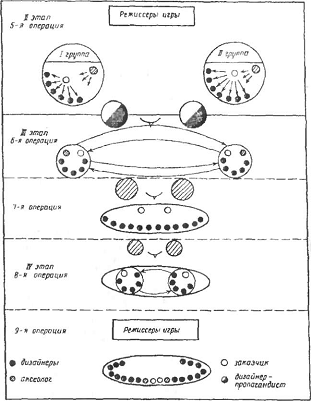 Графическая модель взаимодействия игроков(студентов) по А.А. ВербицкомуКомплект ролей и функций игроков должен адекватно отражать «должностную картину» того фрагмента профессиональной деятельности, который моделируется в игре.В ходе теоретического исследования, мною были сформированы две группы – контрольная (АК9-14-1) и экспериментальная (АК9-14-2). В экспериментальной группе проверялась действенность выделенных педагогических условий.Также на учебных занятиях применялись ситуационные задачи, творческие задания, элементы деловой игры (проблемно-ориентированные, организационно- деятельностные).  Были разработаны  и проведенны учебные занятия по дисциплине «Органическая химия» с применением контекстных задач по темам «Азотсодержащие органические соединения, Амины»Во время проведения данных учебных занятий была использована система дидактических заданий, подготовленная для экспериментальной работы и направленная на  формирование  у студентов предметных и универсальных учебных действий с учетом их потребностей и интересов.Использование игры при изучении «Органической химии» создает особые условия, при которых осуществляется самостоятельный поиск знаний студентами, расширяется их кругозор и формируется определенная химическая картина мира. Игры с применением контекстного подхода  часто предполагают проблемный характер обучения, что ведет к творческому поиску. При использовании в образовательном процессе системы дидактических заданий формируется, в первую очередь, личностные качества, а также повышается интерес к учебной деятельности. Мы можем проследить прямо пропорциональную зависимость между уровнем сформированности предметных умений студентов и уровнем их успешности при решении нестандартных заданий.Сравнительные данные показателей развития мотивации к обучению    групп АК 9-14-1 и АК 9-14-2Об уровне усвоения знаний можно судить по проведенной письменной работе по теме «Азотсодержащие органические соединения» в КГ и ЭГ.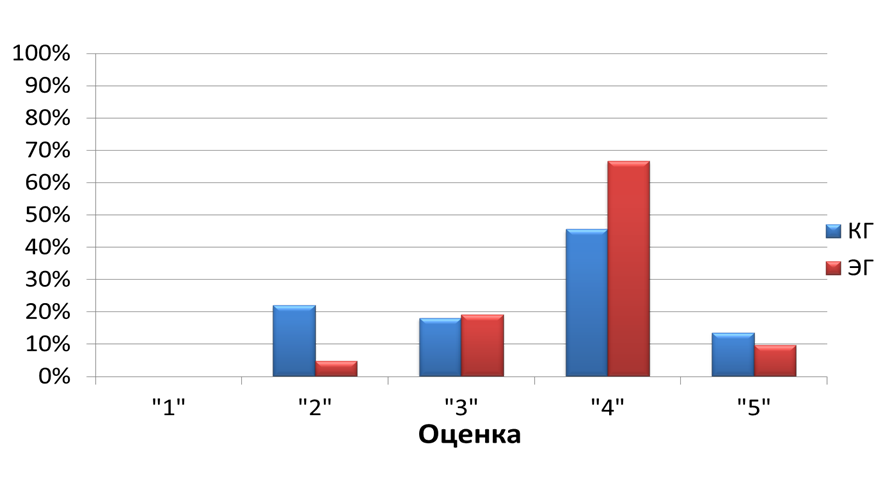 Результаты, полученные при проведении теста по теме «Азотсодержащие органические соединения »Данные результаты являются промежуточными, в дальнейшем контекстных подход также будет применяться на учебных занятиях.Хочется сделать вывод: применение контекстных задач способствует повышению уровня сформированности предметных и метапредметных знаний и  умений, а также повышает интерес к изучаемой дисциплине.